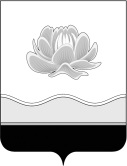 Российская ФедерацияКемеровская область - КузбассМысковский городской округСовет народных депутатов Мысковского городского округа(шестой созыв)Р Е Ш Е Н И Еот 2 марта 2021г. № 11-нО внесении изменений в решение Совета народных депутатов Мысковского городского округа от 24.04.2019 № 19-н «Об установлении тарифов на услуги, предоставляемые Муниципальным унитарным предприятием Мысковского городского округа «Мысковский Гортоп»ПринятоСоветом народных депутатовМысковского городского округа25 февраля 2021 годаВ соответствии с пунктом 4 части 1 статьи 17 Федерального закона от 06.10.2003         № 131-ФЗ «Об общих принципах организации местного самоуправления в Российской Федерации», руководствуясь пунктом 6 части 1 статьи 32 Устава Мысковского городского округа, Совет народных депутатов Мысковского городского округар е ш и л:1. Внести в решение Совета народных депутатов Мысковского городского округа от 24.04.2019 № 19-н «Об установлении тарифов на услуги, предоставляемые Муниципальным унитарным предприятием Мысковского городского округа «Мысковский Гортоп» (далее – решение) следующие изменения:1.1. пункт 5 изложить в следующей редакции: «5. Контроль за использованием настоящего решения возложить на комитет Совета народных депутатов Мысковского городского округа по развитию экономики, бюджету, налогам и финансам, администрацию Мысковского городского округа.»;1.2. Приложение к решению изложить в новой редакции, согласно приложению к настоящему решению.2. Настоящее решение направить главе Мысковского городского округа для подписания и опубликования (обнародования) в установленном порядке.3. Настоящее решение вступает в силу на следующий день после его официального опубликования (обнародования).4. Действие пунктов 4 - 7 таблицы в Приложении к настоящему решению распространяется на правоотношения, возникшие с 14.01.2021 года; действие пункта 8 таблицы в Приложении к настоящему решению распространяется на правоотношения, возникшие с 19.01.2021 года; действие пунктов 9 - 16 таблицы в Приложении к настоящему решению распространяется на правоотношения, возникшие с 01.02.2021 года.5. Контроль за использованием настоящего решения возложить на комитет Совета народных депутатов Мысковского городского округа по развитию экономики, бюджету, налогам и финансам, администрацию Мысковского городского округа.Председатель Совета народных депутатов     Мысковского городского округа                                                                  А.М. КульчицкийГлава Мысковского городского округа                                                            Е.В. Тимофеев Приложение к решению Совета народных депутатовМысковского городского округаот 02.03.2021г. № 11-н«Приложение к решению Совета народных депутатовМысковского городского округаот 24.04.2019г. № 19-нТАРИФЫ НА УСЛУГИ, ПРЕДОСТАВЛЯЕМЫЕ МУНИЦИПАЛЬНЫМ УНИТАРНЫМ ПРЕДПРИЯТИЕМ МЫСКОВСКОГО ГОРОДСКОГО ОКРУГА «МЫСКОВСКИЙ ГОРТОП»».№ п/пНаименование услугиЕдиница измеренияТарифы,  руб. без учета НДС1.МАЗ без прицепаруб./маш.час17662.МАЗ с прицепомруб./маш.час29443.Фронтальный погрузчик ZLруб./маш.час20524.Автогрейдер ДЗ 98руб./маш.час24155.Снегоочиститель МТЗ-82,1руб./маш.час8356.Погрузчик LIUCONGруб./маш.час17767.Погрузчик LONKINGруб./маш.час18598.Погрузчик JCB 4CXруб./маш.час17889.КАМАЗ (универсал)руб./маш.час205110.Минипогрузчик JCB, МКСМруб./маш.час116211.Погрузчик фронтальный В-140руб./маш.час205212.Кран-манипулятор, на базе КАМАЗруб./маш.час206513.Автомобиль ГАЗЕЛЬруб./маш.час105714.Автогрейдер ГСруб./маш.час171315.Бортовая машина ГАЗруб./маш.час115516.Мусоровоз ЗИЛ - 433362руб./маш.час1797